Прогрессовский отдел МБУК ВР «МЦБ» им. М.В. Наумова «Творчество М.Е. Салтыкова-Щедрина»Литературная игра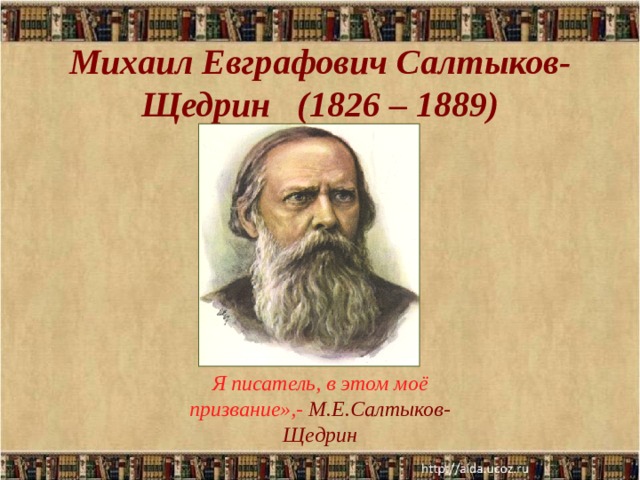 Составитель:  Воликова О.И.п. Прогресс2024 г.Цель: знакомство с творчеством М.Е. Салтыкова-Щедрина;развитие интереса к творчеству М.Е. Салтыкова-Щедрина.Задачи:пробудить интерес у детей к литературным произведениям;закрепить знания по сказкам М. Е. Салтыкова-Щедрина;привить чувство ответственности при работе в командах.
Ход мероприятия:Библиотекарь: Добрый день, ребята! Наше мероприятие посвящено творчеству русского писателя М.Е. Салтыкова-Щедрина. Этот писатель вошел в историю русской литературы как непревзойденный мастер сатиры. Он писал сатирические повести, романы, очерки, фельетоны, пьесы. В 80-х годах XIX в.в. появились знаменитые «Сказки для детей изрядного возраста». Своим острым сатирическим пером автор помогал искоренять многие пороки российской общественной жизни. Предлагаю вам, ребята, разделиться на команды и поучаствовать в конкурсах.Конкурс 1.   Викторина по сказкам «Кто? Где? Когда?»«Генерал»1. Как два генерала оказались на необитаемом острове?1. В результате кораблекрушения2. По щучьему велению, по моему хотению3. С помощью волшебника4. Прилетели на ковре-самолёте2. Какую газету читали генералы на необитаемом острове?1. «Московскую правду»2. «Московские ведомости»3. «Московское обозрение»4. «Вестник Москвы»3. Как генералы мужика при себе удерживали?1. Цепью приковали2. Верёвочкой привязали3. Смирительную рубашку надели4. Он остался сам4. На какой улице в Петербурге жили два генерала?1. На Подьяческой2. На Фонтанке3. На Литейной4. На Невском5. Какой из двух генералов был поумнее?1. Тот, кто был учителем каллиграфии2. Тот, кто был учителем географии3. Тот, кто был учителем логики4. Тот, кто вообще не был учителем «Мужик»1. В чём мужик варил суп?1. В котелке 2. В пригоршне3. В кокосовой скорлупке 4. В чане2. Кем этот мужик работал в Петербурге?1. Поваром 2. Кузнецом3. Маляром 4. Извозчиком3. Из чего мужик сделал силки для птиц?1. Из собственных волос 2. Из собственной рубахи3. Из собственных лаптей 4. Из лески4. Как генералы отыскали на острове мужика?1. По следам, оставленным на песке 2. По звукам балалайки3. По запаху мякинного хлеба 4. По его крикам5. Чем генералы наградили мужика?1. Бутылкой пива2. Медалью3. Плетьми4. Рюмкой водки и пятаком «Помещик»1. Чем в своей жизни был очень недоволен герой сказки «Дикий помещик»?1. Маленькой пенсией2. Обилием мужиков3. Отсутствием жены4. Отсутствием детей2. Кого звал помещик в гости?1. Медведя2. Губернатора3. Генералов-соседей4. Судью3. Какой способ прогулки помещик «считал самым приличным и удобным»?1. На четвереньках2. В карете3. Верхом на лошади4. В телеге4. С кем помещик охотился на зайцев?1. С волком2. С медведем3. С лисой4. С кабаном5. Чем дикий помещик угощал всех гостей?1. Колбасой2. Пряником3. Вареньем4. Ягодами и грибами6. Почему осенью помещик даже холода не чувствовал?1. Надел тулуп2. Сидел на печи3. Оброс волосами4. Беспробудно пилКонкурс 2. «Назови сказку по иллюстрации»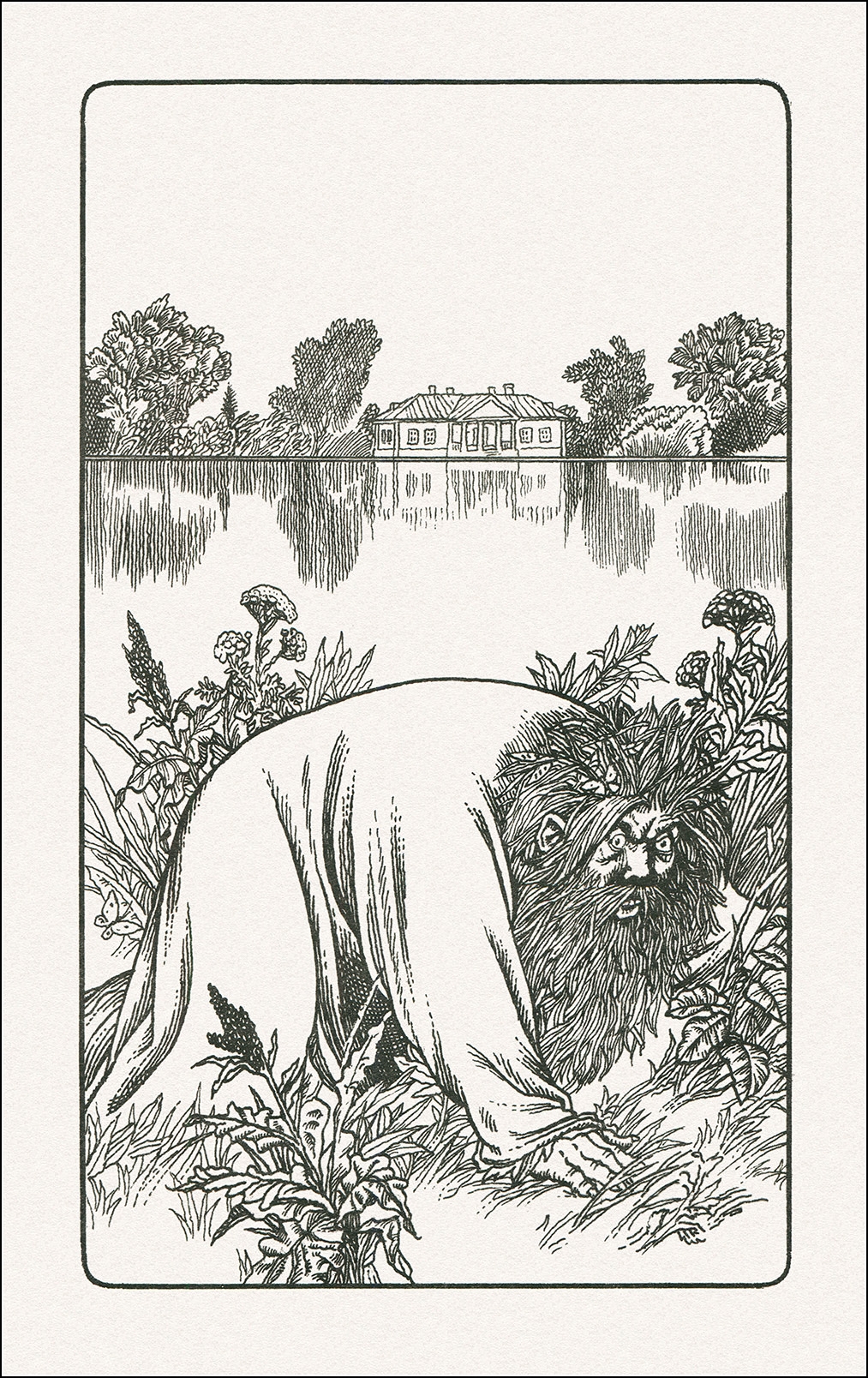 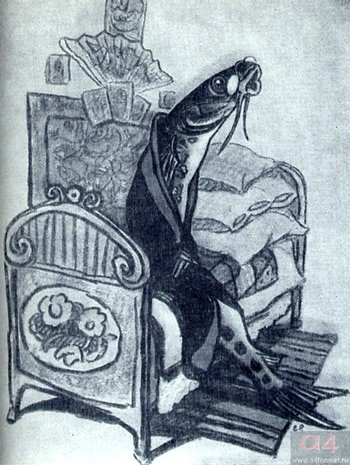 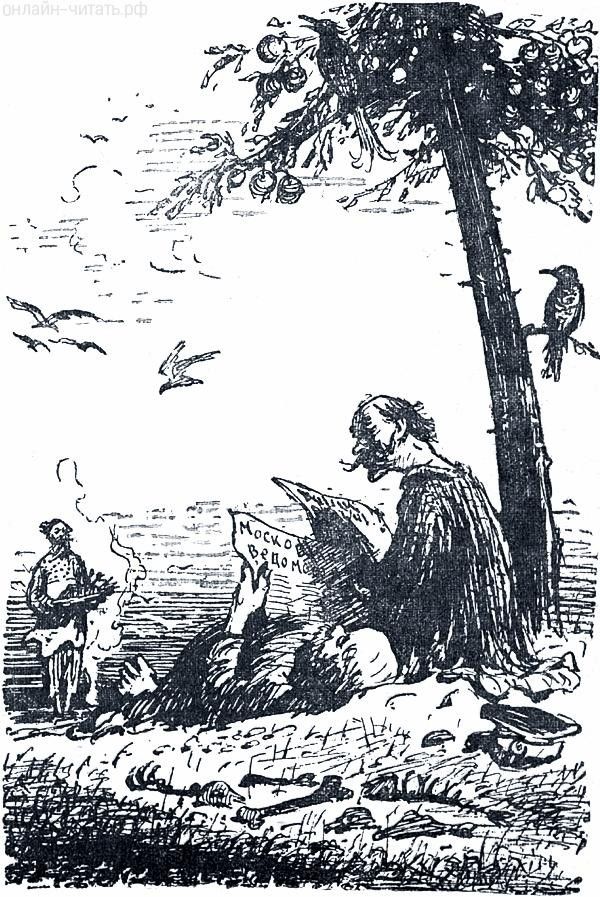 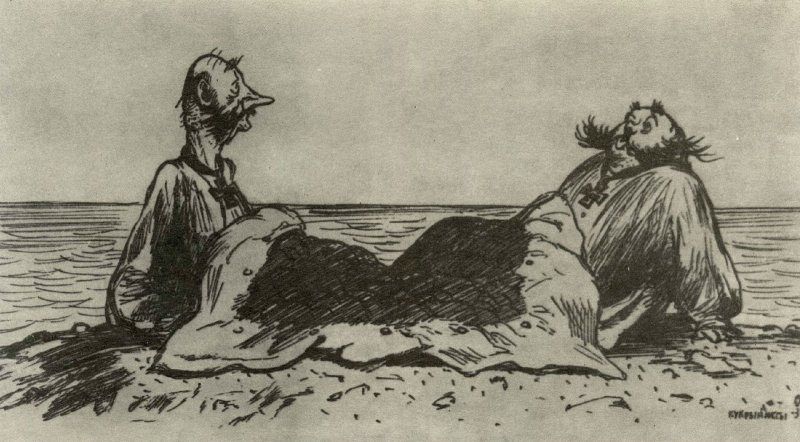 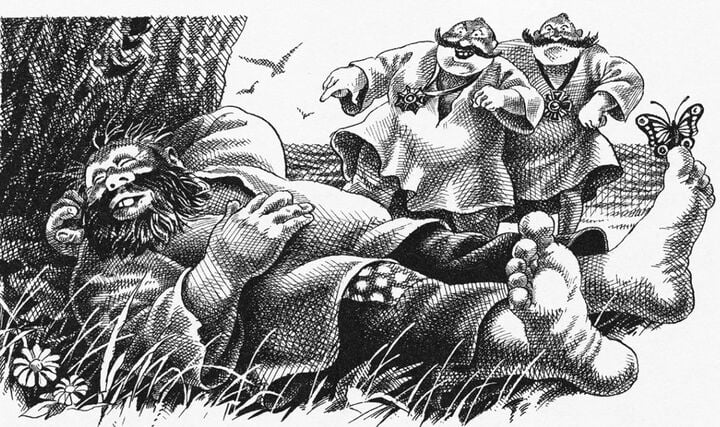 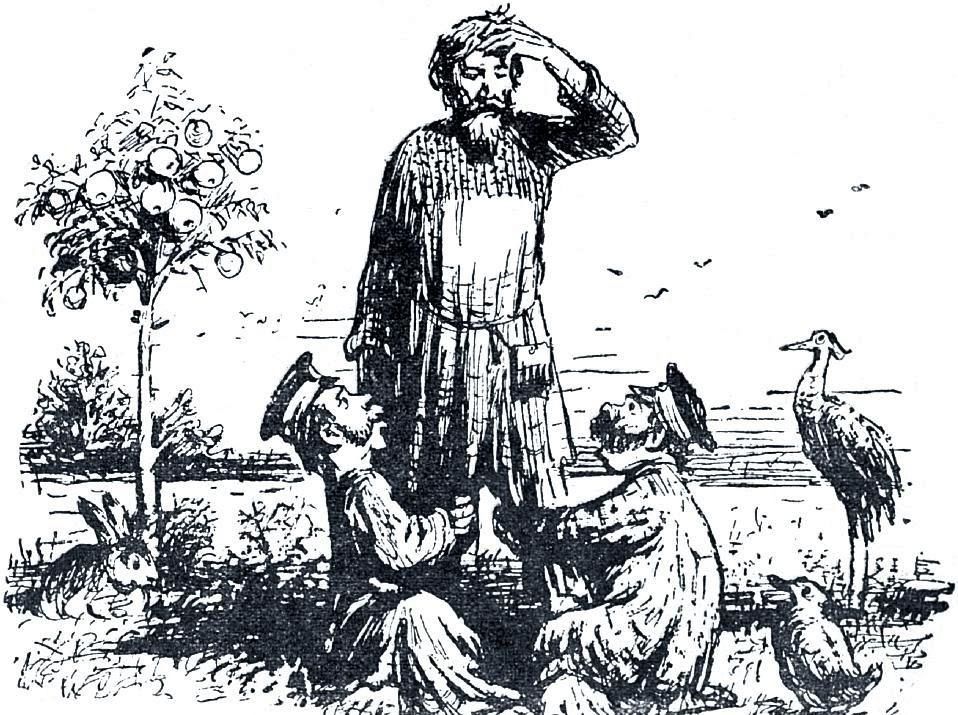 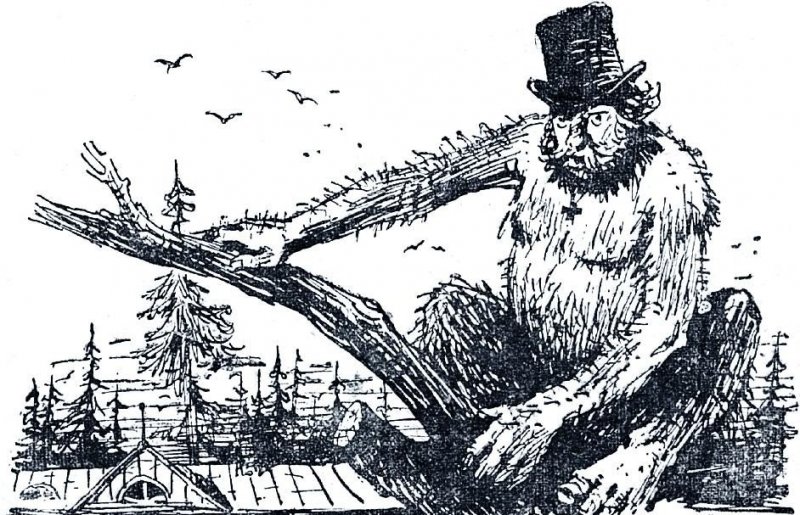 Конкурс 3.«Крылатое выражение»Каждой команде даётся карточка с крылатыми выражениями из сказок Салтыкова-Щедрина. Необходимо указать сказку, из которой это выражение взято.«Жил – дрожал, и умирал – дрожал». («Премудрый пискарь»)«Сидите оба под этим кустом, а впоследствии я вас помилую». («Самоотверженный заяц»).«Очень много развелось в нашем царстве мужика». («Дикий помещик»).«Кто бы мог думать, что человеческая пища в первоначальном виде летает, плавает и на деревьях растёт». («Повесть о том, как один мужик двух генералов прокормил»).Конкурс 4.«Чёрный ящик»Необходимо угадать, что лежит в ящике.- Какой предмет проглотил один генерал на ужин? (Орден).- Чем дикий помещик угощал всех гостей? (Пряник и леденец).- Чем генералы наградили мужика? (пятак).- Что готовы были съесть генералы на острове? (Перчатка и сапог).- Что делал мужик на острове из своих волос? (Силки для ловли птиц). - Что делал мужик на острове  из конопли? (Верёвку)​​​​​Конкурс 5. «Самый умный» - Каким образом генералы оказались на острове? («По щучьему велению»).- Какой карточной игрой увлекался дикий помещик? (Гран-пасьянс).- Кого приглашал помещик «в поход на зайцев»? (Медведя Михайлу Иваныча).- Чем провинился заяц перед волком? (Не остановился, когда волк ему крикнул).- Какое золотое слово вычитал помещик в газете «Весть»? («Старайся»).- Каким образом спасся отец пискаря от котла с ухой? (Старичок в реку выкинул).- На сколько дней отпустил волк зайца домой? (Два).- Кем сделали помещика во сне за его твёрдость? (Министром).- К кому из героев сказок приезжал в гости знаменитый актёр Садовский?  (К дикому помещику).- Какой рецепт приготовления ухи вычитали генералы в «Московских ведомостях»? («Взяв живого налима, предварительно его высечь»).- Где жил герой сказки «Дикий помещик»? («В некотором царстве»).- Почему помещик осенью холода не чувствовал? (Оброс волосами).- Какой способ прогулки считал помещик «самым приличным и удобным»? (На четвереньках).- Какую газету читали генералы на необитаемом острове? («Московские ведомости»).- Какой предмет преподавал один из генералов в школе военных? (Каллиграфию).​​​​​​​Конкурс 6.«Перевертыши»1. «Богатая овца» (Бедный волк)2. «Трусливый волк» (Самоотверженный заяц)3. «Глупая щука» (Премудрый пескарь)4. «Домашний крестьянин» (Дикий помещик)